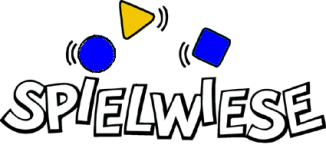 Eure Kontaktdaten: Hochzeit von Euer Hochzeitsdatum: Adresse eurer Hochzeitslocation:                                                  Vor- und NachnameTelefonnummerE-Mail-AdresseMit wieviel Gästen rechnet ihr? Erwachsene: Kinder: 0 -3 Jahre: 4-6 Jahre: 7-12 Jahre: 13 Jahre und älter:Programm und AblaufWelches Paket möchtet ihr buchen?Es ist möglich mehrere Pakete gleichzeitig zu buchen. GroßspielgeräteSpielfest mit Rollrutsche und GroßspielgerätenGemeinsame Aktion aller Hochzeitsgäste (zum Beispiel angeleiteter Kreistanz)Workshop für Kinder KinderbetreuungIn welchem Zeitfenster soll die Spielwiese gebucht werden? Gibt es weitere Programmpunkte auf eurer Hochzeit? Gibt es ein bestimmtes Thema der Hochzeit? 